Army ArtSecretary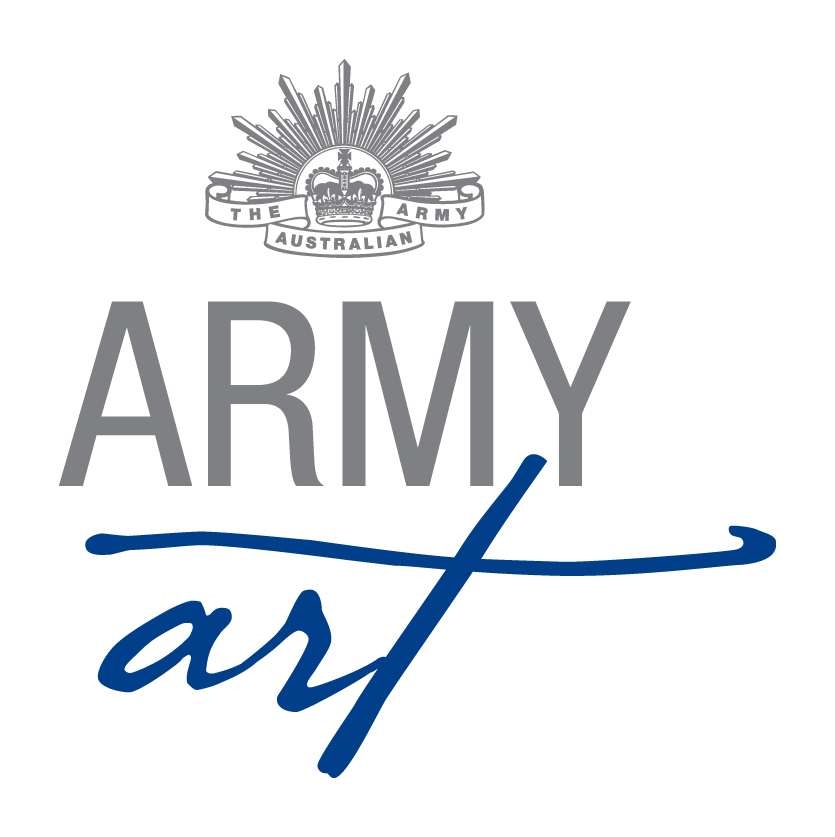 1.	Position Duties and Description	21.1	Role	21.2	Skills Required	21.3	Meetings	2Appendix A - Document Control	4Position Duties and DescriptionA Committee member should:Attend monthly meetingsAssist with the setting up of the venue (during the day and/or evening)Work over acceptance weekendWork on opening nightWork over the weekend of the showAssist with packing up the venueRoleThe role of the Secretary is to support the administration of the organisation and facilitate and support Committee meetings by preparing and distributing required documentation.Skills RequiredTo fulfil this role the following skills would be useful:Good organisational skillsWord processing skillsApproachable and sensitive to the feelings of othersGood communication and interpersonal skillsFlexibilityEye for detailImpartialityFairnessRespect confidencesMeetingsGeneralBe responsible for maintaining a history of Army Art in conjunction with the Chairperson.Maintain the originals of the following documents:Rules of ManagementGuidelines for the Operation of Army ArtCommittee Duty Statements Before MeetingsRequest items for the agenda from all Committee members including all correspondence to be recordedDiscuss the agenda with the ChairpersonPrepare the agendaPrepare an Action List based on previous minutesDistribute documentation required for meetings to Committee members 1 day prior to meetingDuring MeetingsCheck a quorum is presentTake accurate minutes of the meetingPresent record of sub-committee meetings and decisions to Army Art Committee Ensure the previous meeting’s minutes are signed by the Chairperson, once they have been ratified by the meeting.Following MeetingsPrepare the draft minutesSubmit the draft minutes to the Chairperson for approvalDistribute the minutes to all Committee membersCopy of minutes to be sent to the Leeuwin Barracks LiaisonCarry out any tasks assigned to the SecretaryGeneralEnsure an up to date record of members of the organisation is maintainedFile copies of all documents produced by the organisationAny other duties as requested by the ChairpersonSub-CommitteesAt least one member of the Executive must serve on each sub-committeeRefer to Sub-Committee Operational Guidelines for subcommittee meeting and decision requirementsGeneralAny enquiries received are to be referred on to the relevant Coordinator – please do not second guess answers/responses/repliesAny grievances are to be dealt with privately away from the Army Art venue, volunteers, guests and artistsSequence of EventsOne Month Prior to Opening NightProvide Catalogue Coordinator with the following Guidelines for inclusion in sales books:-Guidelines for Receiving PaintingsGuidelines for Receiving Special ExhibitsGuidelines for Sales TablesGuidelines for Purchases by VolunteersGuidelines for Picking Up PaintingsGuidelines for Picking Up Special ExhibitsTwo Weeks Prior to Opening NightPrint out and photocopy the following Guidelines for Acceptance Weekend:-How to Hang PaintingsGuidelines for Displaying Special ExhibitsOne Week Prior to Opening NightPrint out and photocopy the following Guidelines for Opening Night:-Guidelines for Catering StaffGuidelines for Red Dot RunnersPrepare contact sheet for people enquiring about next year’s exhibitionWeekend of ShowAssist with the manning of the art show venue over the weekendFor the First Meeting after the ShowPrepare a list of suggestions to improve the show One Month Post Opening NightLiaise with the Chairperson and update the Secretary’s duty statement Return updated folder to the Chairperson at AGMPrior to AGMPrepare Notice of Annual General Meeting with Explanatory Statement, Proxy Form and Nomination Form includedSend Notice of AGM to existing Committee Members, all volunteers, sponsorship representatives and the current beneficiary representativePrepare package for distribution at AGM which includes:Notice of Annual General MeetingPrevious AGM MinutesChairperson’s ReportTreasurer’s ReportNomination FormsDocument ControlDateVersionSections/AllNameReason for Change03/02/20111AllDon MaskewInitial Document20/02/20142AllSecretaryFormat and standardisation of document20/11/201431.3, 1.4SecretaryRefer Minutes 19th November 2014 – Action List